Committee of the Whole Room 1340 Coleman A. Young Municipal Center (313) 224-3443 Detroit, MI 48226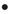 CHAIRPERSON - COUNCIL PRESIDENT                     TUESDAY, SEPTEMBER 24, 2019BRENDA JONES	Mrs. Cherrie Wiggins Assistant City Council Committee Clerk_____ A.	7:00 - 8:30 P.M. – SEPTEMBER EVENING COMMUNITY MEETING DISTRICT 7THIRD NEW HOPE BAPTIST CHURCH12850 PLYMOUTH ROAD_____ B.	PUBLIC COMMENT